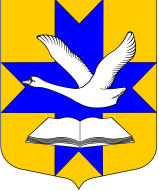 администрация муниципального образованияБольшеколпанское сельское поселениеГатчинского муниципального районаЛенинградской областиПОСТАНОВЛЕНИЕот «28»августа 2017 г. 					№ 358В соответствии с Федеральным законом от 27.07.2010 года № 210-ФЗ «Об организации предоставления государственных и муниципальных услуг», от 06.10.2003 г. №131-ФЗ «Об общих принципах организации местного самоуправления» (с изменениями), Уставом муниципального образования Большеколпанское сельское поселение Гатчинского муниципального района Ленинградской области,  Постановлением администрации Большеколпанского  сельского поселения от 27.05.2011 г. № 181 «О Порядке разработки и утверждения административных регламентов предоставления муниципальных услуг в МО Большеколпанское сельское поселение», администрация Большеколпанского сельского поселенияПОСТАНОВЛЯЕТ:Утвердить прилагаемые технологические схемы по предоставлению муниципальных услуг: - Выдача разрешений на снос и пересадку разрешения на снос или пересадку зеленых насаждений на земельных участках, находящихся в муниципальной собственности, и земельных участках, государственная собственность на которые не разграничена (Приложение № 1);- Выдача, переоформление  разрешений  на право организации  розничных рынков и продление срока действия разрешений на право организации  розничных рынков (Приложение № 2);- Выдача специального разрешения на движение транспортных средств органом местного самоуправления поселения, в случае, если маршрут, часть маршрута тяжеловесного и (или) крупногабаритного транспортного средства проходят по автомобильным дорогам местного значения поселения, при условии, что маршрут указанного транспортного средства проходит в границах этого поселения и маршрут, часть маршрута не проходят по автомобильным дорогам федерального, регионального или межмуниципального, местного значения муниципального района, участкам таких автомобильных дорог (Приложение № 3);- По признанию жилого помещения пригодным (непригодным) для проживания, многоквартирного дома аварийным и подлежащим сносу или реконструкции (Приложение № 4);- Принятие документов, а также выдача решений о переводе или об отказе в переводе жилого помещения в нежилое или нежилого помещения в жилое помещение (Приложение № 5);- Прием заявлений и выдача документов о согласовании переустройства и (или) перепланировки жилого помещения (Приложение № 6).2.  Настоящее постановление подлежит официальному опубликованию и  размещению на официальном сайте администрации муниципального образования Большеколпанское сельское поселение Гатчинского муниципального района Ленинградской области.4. Контроль за исполнением настоящего постановления оставляю за собой.Глава администрации:                                                                       М.В. БычининаОб утверждении технологических  схем по предоставлению муниципальных  услуг муниципального образования Большеколпанское сельское поселение  Гатчинского муниципального района Ленинградской области